Chefchaouen International Film FestivalFor Children and Youth (FCFEJ) – 202215/09/22 - 22/09/22Chefchaouen International Film Festival for Children and Youth  /10th Edition B.P :559  / 91000  - Chefchaouen / MoroccoTel : 00212.62.36.34.610.mountainsmedia@gmail.comfcfejfestival@gmail.com
Chefchaouen International Film Festival for Children & Youth opens its doors to official competition entries from film directors. 
Registration is now open in the 10th edition of the film festival which will be held from 10/07/2022 until 22/08/2022 and is directed to all filmmakers in the Arab world and abroad. This edition will be among the largest of its kind as it contains one of the most important International Cinema short film festivals in parallel with the BUSAN INTERNATIONAL FILM FESTIVAL.
 
The festival management has invited the elite of the Moroccan and Arab cinema stars as well as foreign filmmakers from Europe and the United States and other countries. There will also be many workshops, seminars, master class courses, party colors and press conferences with journalists, as well as  a full day of  animation movies.
 
The 2022 Edition will also include the following competitions:
Official competition:The festival contains a major official competition. It is dedicated for all of the short films (fiction / Animations). Three major cash prizes to be won and granted by an international panel.
 
20 films competition for children:This competition is dedicated to animation movies about children and youth. A panel of 20 children from different countries to award the Prize to the winner. The winning film is going to be presented in one of the most important Spanish festivals with the presence of the director and this prize is awarded by the FCFEJ.The film panel:
The film panel consists of prominent international names, offering cash prizes for the winning works in the different categories of narrative films and animation films.
 
Workshops : 
The festival offers a variety of academic, theatrical and practical workshops. Participants will be awarded certificate assigned by the MOROCCAN FILM ACADEMY.
 
Among the workshops programmed so far:A workshop in film directing - Workshop in cinematography in Akchour Falls ( 30 Km far from Chefchaouen  ) and a Workshop on the anime films for children – 3D EFFECTS –.
 
Festival initiative :
This year's festival initiatives will revolve around our theme ¨MINI VLOG¨ - special international films for young people and exhibitions will be shown  about this exciting theme.
 
Out door offers:
Enjoy our special international youth cinema schedule in different outdoor platforms and theatres of the town, followed by  discussion panels with wide audiences and film critics, journalists and festival guests. 
 
Submitting your film :
In order to participate in the official competition or the (20 Animation movies for children & youth) competition, film directors should send their films (fiction or Animation) that shall (SHORT MOVIE not exceed the duration of 20 minutes) and deal with the issues of children or youth (please specify the name of the competition).High quality of  image and sound is required. All  competition entries  must be upload on a attachment file that contains pictures and a technical description of the film, as well as information about the director and his/her picture.
 
The film canals be sent with additional materials required through a link on our email addresses; 
 fcfejfestival@gmail.com  /  mountainsmedia@gmail.com
The deadline for submitting films expires on : August ,22 /2022

If you have an access enquiry or requirement, or would like more information please email us on the following links below : 
mountainsmedia@gmail.com or fcfejfestival@gmail.com

Alternatively, call us on this phone / Whatsapp number : 
00212. 623 634 610 (office is open from Monday to Friday - 8:00 am to 16:30 pm)Our Social Media pages:https://www.facebook.com/fcfejfestival/https://www.facebook.com/fcfej2013/Instagram:#FCFEJOFFICIAL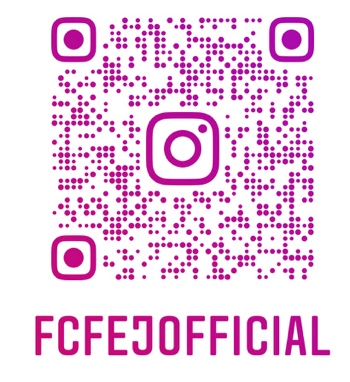 